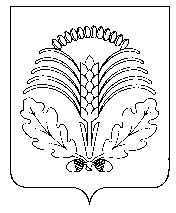 АДМИНИСТРАЦИЯ ГРИБАНОВСКОГО МУНИЦИПАЛЬНОГО  РАЙОНА
ВОРОНЕЖСКОЙ ОБЛАСТИП О С Т А Н О В Л Е Н И Еот 06.12.2018г. № 578пгт. ГрибановскийО   межведомственной    комиссиипо  противодействию  незаконномуобороту промышленной продукции   в    Грибановском   муниципальномрайоне  Воронежской области           Во исполнение Указа Президента Российской Федерации от 23.01.2015г. № 31 «О дополнительных мерах по противодействию незаконному обороту промышленной продукции», Указа губернатора Воронежской области А.В. Гордеева от 10.04.2015г. № 145-у «О комиссии по  противодействию незаконному обороту промышленной продукции в Воронежской области» и в целях совершенствования муниципального управления в сфере противодействия незаконному ввозу, производству и обороту промышленной продукции, в том числе контрафактной, администрация Грибановского муниципального района Воронежской области постановляет:1. Создать межведомственную комиссию по противодействию незаконному обороту промышленной продукции в Грибановском муниципальном районе Воронежской области.2. Утвердить прилагаемый состав межведомственной комиссии по противодействию незаконному обороту промышленной продукции в Грибановском муниципальном районе Воронежской области. 3. Утвердить прилагаемое положение о межведомственной комиссии по противодействию незаконному обороту промышленной продукции в Грибановском муниципальном районе Воронежской области.           4. Постановления  администрации Грибановского муниципального района Воронежской области от 22.05.2018г. № 241 «О   межведомственной комиссии по противодействию незаконному обороту промышленной продукции в Грибановском муниципальном районе Воронежской области» признать  утратившим силу.5. Контроль за исполнением настоящего постановления возложить на заместителя главы администрации Грибановского муниципального района Воронежской области Тарасова М.И.Глава администрациимуниципального района                                                                   А.И. РыженинУтвержден постановлением администрацииГрибановского муниципального  районаВоронежской областиот 06.12.2018г. №578СОСТАВ 
межведомственной комиссии по противодействию незаконному обороту промышленной продукции вГрибановском муниципальном районе Воронежской областиУтверждено постановлением администрацииГрибановского муниципального  районаВоронежской областиот 06.12.2018г. №578ПОЛОЖЕНИЕ о межведомственной комиссии по противодействию незаконному обороту промышленной продукции вГрибановском муниципальном районе Воронежской области1. Межведомственная комиссия по противодействию незаконному обороту промышленной продукции в Грибановском муниципальном районе (далее – комиссия) является органом, осуществляющим координацию деятельности органов местного самоуправления по противодействию незаконному ввозу, производству и обороту промышленной продукции, в том числе контрафактной (далее – незаконный оборот промышленной продукции), а также мониторинг и оценку ситуации в этой сфере на территории Грибановского муниципального района.2. Комиссия в своей деятельности руководствуется Конституцией Российской Федерации, федеральными конституционными законами, федеральными законами, нормативными правовыми актами Президента Российской Федерации и Правительства Российской Федерации, законами и нормативными правовыми актами Воронежской области, а также настоящим Положением.3. Комиссия осуществляет свою деятельность во взаимодействии с органами исполнительной власти, органами местного самоуправления, с общественными объединениями и организациями.4. Основными задачами комиссии являются:а) координация деятельности органов местного самоуправления по противодействию незаконному обороту промышленной продукции на территории Грибановского муниципального района, а также организация их взаимодействия с общественными объединениями и организациями;б) участие в формировании и реализации на территории Грибановского муниципального района государственной политики в сфере противодействия незаконному обороту промышленной продукции;в) подготовка ежегодных докладов о ситуации на рынке промышленной продукции в Грибановском муниципальном районе, а также о работе комиссии и представление их в Департамент промышленности Воронежской  области не позднее первого квартала года, следующего за отчетным;г) разработка мер, направленных на противодействие незаконному обороту промышленной продукции на территории Грибановского муниципального  района, в том числе на профилактику этого оборота, а также на повышение эффективности их реализации;д) анализ эффективности деятельности органов местного самоуправления по противодействию незаконному обороту промышленной продукции на территории Грибановского муниципального района;е) сотрудничество с органами местного самоуправления других субъектов Воронежской области в сфере противодействия незаконному обороту промышленной продукции, в том числе подготовка проектов соответствующих совместных решений;ж) мониторинг и оценка ситуации в сфере незаконного оборота промышленной продукции на территории Грибановского муниципального района с использованием единого банка данных по вопросам, касающимся незаконного оборота промышленной продукции на территории Российской Федерации и противодействия ему, а также подготовка предложений по улучшению ситуации в этой сфере на территории Грибановского муниципального района;з) решение в пределах своей компетенции иных задач по противодействию незаконному обороту промышленной продукции в соответствии с законодательством Российской Федерации.5. Для осуществления своих задач комиссия имеет право:а) принимать в пределах своей компетенции решения, касающиеся организации, координации, совершенствования и оценки эффективности деятельности органов местного самоуправления по противодействию незаконному обороту промышленной продукции на территории Грибановского муниципального района, а также осуществлять контроль за исполнением этих решений;б) создавать рабочие группы для изучения вопросов, касающихся противодействия незаконному обороту промышленной продукции на территории Грибановского муниципального района, а также для подготовки проектов решений комиссии;в) запрашивать и получать в установленном порядке необходимые материалы и информацию от органов исполнительной власти, органов местного самоуправления и их должностных лиц, а также от общественных объединений и организаций;г) привлекать для участия в работе комиссии должностных лиц и специалистов органов местного самоуправления, а также представителей общественных объединений и организаций.6. Руководство деятельностью комиссии осуществляет председатель комиссии.7. Комиссия осуществляет свою деятельность на плановой основе в соответствии с регламентом, утвержденным Правительством Российской Федерации.8. Заседания комиссии проводятся не реже одного раза в квартал. В случае необходимости по решению председателя комиссии могут проводиться внеочередные заседания комиссии.9. Присутствие на заседании комиссии ее членов обязательно.В случае если присутствие члена комиссии на заседании невозможно, он обязан заблаговременно в письменной форме известить об этом председателя комиссии.В случае если исполнение обязанностей по замещаемой членом комиссии должности возложено в установленном порядке на иное должностное лицо, участие в заседании комиссии принимает это должностное лицо (далее – лицо, исполняющее обязанности члена комиссии).Присутствие на заседании комиссии лица, исполняющего обязанности члена комиссии, обязательно.Член комиссии и лицо, исполняющее обязанности члена комиссии, обладают равными правами при принятии решений.Заседание комиссии считается правомочным, если на нем присутствует более половины членов комиссии или лиц, исполняющих обязанности членов комиссии.В зависимости от рассматриваемых вопросов к участию в заседании комиссии могут привлекаться иные лица.10. Решение комиссии оформляется протоколом, который подписывается председателем комиссии.Для реализации решений комиссии могут подготавливаться проекты нормативных правовых актов администрации Грибановского муниципального района, подписанные главой администрации Грибановского муниципального района, которые представляются на рассмотрение в установленном порядке.Органы местного самоуправления, представители которых входят в состав комиссии, могут принимать акты (совместные акты) для реализации решений комиссии.11. В целях организационного обеспечения деятельности комиссии, в том числе по осуществлению мониторинга ситуации в сфере незаконного оборота промышленной продукции на территории Грибановского муниципального района, глава администрации Грибановского муниципального района определяет структурное подразделение органа местного самоуправления (аппарат комиссии), а также назначает должностное лицо (руководителя аппарата комиссии), ответственное за организацию этой работы.12. Основными задачами аппарата комиссии являются:а) разработка проекта плана работы комиссии;б) обеспечение подготовки и проведения заседаний комиссии;в) обеспечение контроля за исполнением решений комиссии;г) мониторинг ситуации в сфере незаконного оборота промышленной продукции на территории Грибановского муниципального района, социально-экономических и иных процессов в Грибановском муниципальном районе, оказывающих влияние на развитие ситуации в указанной сфере, а также выработка предложений по ее улучшению;д) организация и координация деятельности рабочих групп комиссии;е) организация и ведение делопроизводства комиссии.13. Информационно-аналитическое обеспечение деятельности комиссии осуществляют органы местного самоуправления, руководители которых являются членами комиссии.Тарасов Михаил Иванович––заместитель главы администрации Грибановского муниципального района Воронежской области, председатель комиссииМалютинАлександр Иванович––начальник отдела социально-экономического развития и программ администрации Грибановского муниципального района Воронежской области, заместитель председателя комиссииАкименкоОльга Владимировна--начальник отдела по промышленности, строительству, транспорту, связи и ЖКХ администрации Грибановского муниципального района Воронежской области, секретарь комиссииЧлены комиссии:Члены комиссии:Члены комиссии:Члены комиссии:БоковойРоман Николаевич–– начальник ОМВД РФ по Грибановскому муниципальному району(по согласованию)ОвчинниковаТатьяна Викторовна--начальник территориального отдела управления Роспотребнадзора в Борисоглебском городском округе, Грибановском, Новохоперском, Поворинском, Терновском районах(по согласованию)МеремьянинаМарина Николаевна--начальник юридического отдела администрации Грибановского муниципального районаТетюхина                      Людмила АнатольевнаТетюхина                      Людмила АнатольевнаТетюхина                      Людмила Анатольевна-руководитель отдела по образованию и  молодежной политике администрации Грибановского муниципального районаруководитель отдела по образованию и  молодежной политике администрации Грибановского муниципального района